POUR S’INCRIRE SUR LES LISTES ELECTORALES :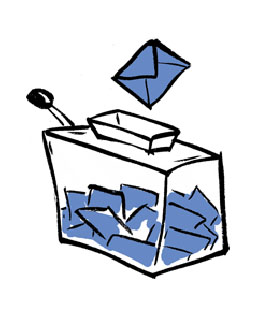 Vous pouvez le faire à tout moment de l’année et au plus tard, le 6è vendredi précédant un scrutin.Pour le scrutin des 10 et 24 avril 2022,Election présidentielleVous pouvez :Vous inscrire en ligne sur le site www.service-public.fr JUSQU’AU 02 MARS 2022Vous rendre à la mairie de votre domicile JUSQU’AU 04 MARS 2022 (ou par courrier -cachet de la poste faisant foi).Muni(e) : d’un justificatif de domicile de moins de 3 mois, à votre nom et prénom. d’une carte d’identité ou passeport en cours de validité.Pour toute difficulté ou en cas de situation particulière, n’hésitez pas à contacter la mairie de votre domicile.